В соответствии с пунктом 3.3. статьи 42 Устава Профсоюза и на основании личного заявления председателя Региональной организации Профессионального союза работников народного образования и науки Российской Федерации в Республике Татарстан Прохорова Ю.П., внеочередная XXII конференция Региональной организации Профессионального союза работников народного образования и науки Российской Федерации в Республике Татарстан ПОСТАНОВЛЯЕТ: 	1. Досрочно прекратить полномочия председателя Региональной организации Профессионального союза работников народного образования и науки Российской Федерации в Республике Татарстан Прохорова Юрия Петровича 30 апреля 2022 г.          2. Контроль за выполнением постановления возложить на президиум Региональной организации Профессионального союза работников народного образования и науки Российской Федерации в Республике Татарстан.О досрочном прекращении полномочий председателя Региональной организации Профессионального союза работников народного образования и науки Российской Федерации в Республике Татарстан Председательствующий   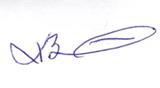 Харисов В.В.